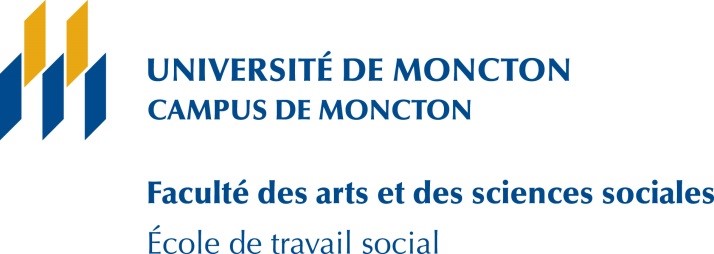 Liste de possibilités de milieux de stageBureau de la coordination des stages2018-2019Ce document présente une liste des possibilités de milieux de stage offerts en première et en troisième année du programme de baccalauréat en travail social.  Il est composé d’une description de différents milieux selon le type de population et il est catégorisé selon les différentes régions du Nouveau-Brunswick telles que Moncton et les environs, Péninsule acadienne, Bathurst, Campbellton, Grand-Sault et Edmundston. Veuillez noter que cette liste n’est pas exhaustive, ce qui signifie que des milieux peuvent être ajoutés ou enlevés de cette liste. Il est important à noter que les étudiantes ne doivent aucunement contacter les milieux de stage avant avoir reçu l’approbation du Bureau de la coordination des stages.Moncton et les environsFamillesFemmesNouveaux arrivantsPersonnes ayant une limitation ou un handicapJustice correctionnelleSanté, santé mentale et traitement des dépendancesEnfants et jeunesAdultesPersonnes âgéesRecherche (Stage II seulement)Péninsule acadienneFamillesInterculturelleSanté, santé mentale et traitement des dépendancesEnfants et jeunesAdultes et personnes âgéesBathurstFamilleSanté, santé mentale et traitement des dépendancesEnfants et jeunesAdultes et personnes âgéesJustice correctionnelleCampbelltonFamilleSanté, santé mentale et traitement des dépendancesEnfants et jeunesAdultes et personnes âgéesJustice correctionnelleGrand-Sault et EdmundstonFamilleFemmesSanté, santé mentale et traitement des dépendancesEnfants et jeunesAdultes et personnes âgéesPersonnes ayant une limitation ou un handicapJustice correctionnelleMILIEUXADRESSEDESCRIPTION DU MILIEUCentre de prévention de la violence familiale dans Kent7714, route 134Saint-Anne de Kent, NBE4S 1H5Le Centre vient en aide aux personnes qui sont victimes de violence. Le but du Centre est d’aider les victimes de violence à prendre conscience d’elles-mêmes en tant que personnes ayant droit au respect dans leurs relations. Bref, possibilité de faire de l’intervention individuelle, de groupe et communautaire. Des groupes pour les femmes victimes, des groupes pour les hommes ayant des comportements violents et un programme d’intervention pour les jeunes victimes de la violence familiale sont régulièrement offerts. Ce Centre offre aussi une gamme de services d’intervention et d’accompagnement en matière d’agression sexuelle. http://www.preventionviolencekent.com/index.phpCentre de ressources et de crises  familiales Beauséjour – Shédiac432, rue MainShediac, NBE4P 2G5Le Centre accueille les gens qui vivent des situations de crise ou qui éprouvent des difficultés en leur donnant de l'aide ou de l'information et il offre de l’appui émotionnel, du counseling à court terme, de l'information sur les ressources existantes et un service de référence aux agences appropriées dans les domaines suivants : la violence familiale, l’agression sexuelle, les problèmes familiaux et conjugaux, les séparations ou le divorce, les problèmes émotifs, les dépendances, suicide, etc. Un service de counseling à long terme est également disponible pour les femmes et les jeunes enfants victimes de violence conjugale. Un programme d’appui est aussi offert pour les jeunes adolescents de 12 à 18 ans pour la gestion de colère et des comportements violents. Des actions communautaires visant la sensibilisation et le soutien pour les familles victimes de violence familiale telles que le « Radiothon » et « Walk a Mile in her Shoes » sont réalisées au sein de la communauté annuellement.http://www.criseshediacrisis.org/fr/Centre alimentaire de Moncton/Centre Peter McKee475, rue St-George,Moncton, NBE1H 2K1Le Centre combine trois banques alimentaires communautaires retrouvées dans le Grand Moncton. Il assure un meilleur accès à des aliments sains et nutritifs aux particuliers et à leurs familles. Il offre également une variété de programmes éducatifs et des services sociaux aux personnes dans le besoin. Il s’efforce d’accroitre la sécurité alimentaire dans la communauté en offrant des programmes éducatifs holistiques et des services sociaux que ce soit dans le centre ou en partenariat avec d’autres organisations communautaires ou gouvernementaux. Ce centre effectue des interventions directes auprès des plus démunies et fait la planification d’activités communautaires visant des levées de fonds ou de denrées.http://www.fooddepot.ca/fr/page.php?id=4431Conseil pour le développement de l’alphabétisme et des compétences des adultes du Nouveau-Brunswick (CODAC)236, rue St-GeorgeMoncton, NBE1C 1W1Cet organisme à but non lucratif œuvre, entre autres, dans les milieux scolaires francophones auprès des parents moins alphabétisés.  Ils ont un projet intitulé Entre parents qui vise à accompagner et outiller les parents d’enfants francophones de 0 à 8 ans afin de renforcer des pratiques en alphabétisation familiale, et ce, dans le but de favoriser la réussite éducative et scolaire des enfants.  Cet organisme organise des rencontres individuelles avec les parents, des ateliers thématiques, des activités communautaires et offre des outils d’apprentissage pour les parents et leur famille.http://www.codacnb.ca/Centre de ressources familiales à la petite enfance de Wesmorland- Albert Inc.86 rue Ste-Thérèse, Dieppe, NB E1A 1S7La mission de ce Centre est d’offrir aux parents d’enfants de 0 à 6 ans divers programmes à caractère éducatifs et récréatifs afin de soutenir les parents dans leur rôle de « parents » et de promouvoir une vie familiale saine. Bref, à travers les méthodes d’intervention individuelle, familiale et de groupe, il vise le développement des habiletés parentales et les relations saines des familles. Ce milieu participe activement dans la planification d’activités dans différentes communautés vulnérables de la région de Grand Moncton qui touchent les familles qu’il accompagne. La co-animation dans la livraison de programmes et des activités communautaires auprès des enfants, des parents et des assistés sociaux sont des activiés d’apprentissage possibles dans cet organisme.http://www2.frc-crf.com/moncton/a_propos.cfmFamille et petite enfance francophone du Sud Inc.102-264, rue Botsford 
Moncton, NB E1C 4X7C’est un organisme qui offre des services de visites à domicile à l'intention des parents qui ont des inquiétudes ou des questions particulières au sujet de leur enfant d'âge préscolaire (0 à 5 ans). C’est un programme d'intervention précoce volontaire qui a pour buts d'aider à améliorer la disposition de chaque enfant à l'apprentissage et de soutenir les gens dans leur rôle de parent et de défenseur des droits de leur enfant. Les services sont confidentiels et individualisés où l'accent est placé sur les forces et les habiletés de chaque enfant et sa famille. Cet organisme s’appuie sur la théorie de l’attachement en vue d’offrir des programmes qui viennent en aide aux parents pour accroitre des saine visant le développement maximal de leur enfant. http://www.fpefs.ca/Ministère du Développement social Moncton, Richibucto et Miramichi770, rue MainMoncton, NBE1C 8R3Services d’appui à la famille : Les Services d’appui à la famille (SAF) sont parmi les approches collaboratives utilisés de concert avec le programme de protection de l'enfance. Ce service s'adresse aux familles comptant un enfant de moins de 19 ans dont les soins à domicile sont jugés préjudiciables à leur sécurité et à leur développement, conformément à la Loi sur les services à la famille. Les Services d’appui à la famille visent à susciter l'engagement de la famille, à améliorer son fonctionnement, à maintenir la sécurité et le développement de l'enfant et à offrir un soutien à la famille pendant l'élaboration et la mise en œuvre d'un plan pour le soin de l'enfant.http://www2.gnb.ca/content/gnb/fr/services/services_renderer.200767.htmlProtection de l’enfance : Les Services de protection de l'enfance s'adressent aux enfants de moins de 19 ans dont le foyer est jugé préjudiciable à leur sécurité et à leur développement comme l’énonce la Loi sur les services à la famille. Suivi des dossiers reliés à la protection à l’enfance dans les délais prescrits par le ministre.  Intervention auprès des membres de la famille en vue d'assurer l'intérêt supérieur de l'enfant et en autant que possible visent à maintenir le noyau familial. Assister à des conférences de cas et à des concertations familiales.http://www2.gnb.ca/content/gnb/fr/services/services_renderer.9355.htmlEnfants et jeunes pris en charge : Un programme qui est admissible aux enfants de moins de 19 ans dont le foyer est jugé préjudiciable à leur sécurité et leur développement. Le Ministère peut conclure une entente avec les parents, ou demander au tribunal que l'enfant soit pris en charge par le Ministère du Développement social. Le but de ce programme est d’offrir un milieu sûr aidant les enfants qui doivent être séparés de leur famille naturelle à se réaliser pleinement.http://www2.gnb.ca/content/gnb/fr/services/services_renderer.10455.htmlMoncton Headstart1111, Chemin MountainMoncton, NBE1C 2S9C’est un organisme de bienfaisance communautaire qui a pour mission d’offrir des services de qualité en matière d’intervention familiale précoce et de soutien afin d’aider les enfants et les familles à réaliser leur plein potentiel. Il offre une multitude de programmes et de services conçus pour établir des relations saines, améliorer l’estime de soi et acquérir des compétences afin accentuer les habiletés fondamentales des parents et la maturité scolaire. L’intervention se produit donc auprès des parents et des enfants entre 0 à 5 ans.  L’organisme offre 12 logements abordables pour les familles en difficultés et assure un suivi auprès de ces familles. Il offre également un programme de cuisine éducative, santé dentaire et un centre communautaire d’apprentissages pour les adultes. De plus, le programme Highscope offre trois classes de 44 enfants entre 2 à 5 ans dans le but de leur aider dans leur développement éducatif et de la communication.http://www.monctonheadstart.com/?lang=frYMCA30, av. des Anciens CombattantsMoncton, NBE1C 0B3Cet organisme œuvre principalement auprès des enfants et des familles. Guider par des valeurs de respect, de responsabilité, d'honnêteté, de compassion, d'inclusion et de plaisir, les intervenants du YMCA fournissent des services indispensables qui ont un impact positif sur certains des problèmes sociaux et de santé en général. Entre autres, il offre une variété de programmes de sensibilisation et d’alphabétisation à la communauté.Le programme ReBrancher, qui est offert au 281, rue St. George, offre de l’aide à court et long terme au moyen de services d’intervention auprès des jeunes et des adultes qui sont sans abri ou à risque de le devenir, le tout dans l’espoir d’améliorer leur connaissance des ressources offertes (p. ex., nourriture, vêtements, refuges, éducation, emploi et counseling) et de les aider à y accéder.https://moncton.ymca.ca/fr/AccueilCentre de ressources et de crises  familiales Beauséjour – Shédiac432, rue MainShediac, NBE4P 2G5Le Centre accueille les gens qui vivent des situations de crise ou qui éprouvent des difficultés en leur donnant de l'aide ou de l'information. Cet organisme offre de l’appui émotionnel, du counseling à court terme, de l'information sur les ressources existantes et un service de référence aux agences appropriées dans les domaines suivants : la violence familiale, l’agression sexuelle, les problèmes familiaux et conjugaux, les séparations ou le divorce, les problèmes émotifs, les dépendances, suicide, etc. Un service de counseling à long terme est également disponible pour les femmes et les jeunes enfants victimes de violence conjugale. Un programme d’appui est aussi offert pour les jeunes adolescents de 12 à 18 ans pour la gestion de colère et des comportements violents. Des actions communautaires visant la sensibilisation et le soutien pour les familles victimes de violence familiale telles que le « Radiothon » et « Walk a Mile in her Shoes » sont réalisées au sein de la communauté annuellement.http://www.criseshediacrisis.org/fr/Coalition contre l’abus dans les relations, Inc.Non disponibleLa mission de la Coalition vise à ce que toute personne, homme, femme ou enfant, a le droit de vivre sans abus physique, sexuel, économique ou émotionnel. La Coalition offre différents services ou programmes tels que des consultations gratuites dans un lieu sécuritaire,  l’offre d’aide à la planification sécuritaire, la prévention de la violence dans les fréquentations, l’offre d’un service de liaison avec les agences communautaires, l’offre des sessions d’information aux groupes communautaires, l’offre de divers services afin d’améliorer la vie des personnes touchées par la violence, etc.https://www.facebook.com/CoalitionAgainstAbuseInRelationships/Coalition pour l’équité salariale du NB236, rue St-GeorgeMoncton, NBE1C 1W1Cet organisme est un regroupement de personnes et d’organismes qui fait de l’éducation et de la revendication pour l’adoption de mesures législatives adéquates afin d’assurer l’équité salariale pour toutes les travailleuses des secteurs publics et privés. La vision de la Coalition est une société où la valeur des emplois traditionnellement ou majoritairement occupés par des femmes est reconnue et rémunérée de façon équitable. Bref, la Coalition travaille, entre autres, sur le développement communautaire, le développement d’outil de sensibilisation et de communication ainsi que sur le développement de partenariat avec des organismes/ groupe de jeunes et/ou étudiantes.  http://www.equite-equity.com/Regroupement féministe du NB236, rue St-GeorgeMoncton, NBE1C 1W1Cet organisme a pour mission de faire valoir les intérêts des femmes francophones du Nouveau-Brunswick dans toute leur diversité, de faire de l'action politique revendicatrice et de se mobiliser pour la défense et la promotion des droits des femmes, à partir d'une analyse féministe, tout en assurant leur participation citoyenne. Les membres de cet organisme sont responsable, entre autres, de la rédaction de communiqués et de bulletins d’informations afin d’informer et de sensibiliser la population du Nouveau-Brunswick sur les situations touchant les femmes, telles que le consentement sexuel, la question du genre, etc., d’assurer une participation active à la planification d’un rassemblement annuel des femmes afin de discuter des divers enjeux, etc. http://rfnb.ca/YWCA135, rue KendraMoncton, NBE1C 9V9Le YWCA est un organisme qui a pour mission d’appuyer et d’accompagner les femmes et leurs familles par l’entremise d’activités et de services intégrés afin de favoriser l’indépendance, le bien-être et l’équité pour tous. Le programme intitulé « Un foyer pour elle » procure des logements sécuritaires et abordables aux femmes célibataires (19 ans et plus, avec ou sans enfant) itinérantes ou à risque de le devenir, et en situation de précarité en cie qui concerne le lgoement. Ce programme offre un suivi continu afin de leur offrir de l’aide dans leurs relations avec les propriétaires et s’assure qu’elles ont accès à toutes autres ressources dont elles nécessitent tout en effectuant des visites à domicile hebdomadaires et un service d’aide en tout temps. Il veille nécessairement à la défense des intérêts de ces jeunes femmes. Les participantes de ce programme ont également accès à des programmes internes d’aptitudes à la vie quotidienne. Le Centre YW Jean E.S. Irving des femmes et des enfants est un lieu d’épanouissement pour femmes et enfants. Il est conçu pour briser les liens complexes et profonds de la pauvreté intergénérationnelle. Cet établissement offre un logement accueillant, un accès au transport et une garderie abordable. Le tout conçus pour éliminer les obstacles communs à la réussite des femmes. Il deviendra aussi le nouveau centre régional des programmes et services du YWCA pour le Grand Moncton.Le Centre communautaire de Beechwood est situé dans le centre du quartier à logements abordables de Beechwood de Moncton. Ce Centre offre un soutien aux femmes et aux enfants  qui composent avec un faible revenue. L’équipe offre un suivi continu et sur urgence aux femmes qui demeurent dans le quartier et offre des groupes de support et éducations afin de développer leurs capacités de résilience et de leur potentiel. Ce milieu offre des ateliers et de l’accompagnement en matière de réinsertation à l’emploi également. Des groupes et des ateliers sont aussi offerts pour les enfants afin de les encourager et de développer certaines habiletés. http://fr.ywcamoncton.com/Association Multiculturelle du Grand Moncton (AMGA)22, rue Church
Moncton, NB
E1C 0P7Cette association se compose d’intervention communautaire, individuelle et de groupe auprès d’immigrantes francophones et anglophones dans la région du Grand Moncton. Leur mission est de faciliter l’intégration des immigrantes au niveau social, économique, administratif, juridique, etc. Il offre les ressources nécessaires afin de faire en sorte que les nouveaux arrivants se sentent appuyés, confiants et inclus dans leur nouvelle collectivité en entreprenant avec eux les démarches pour se trouver un logement dans le but de créer un réel sentiment d’appartenance. Étant donné les nombreux défis de communication liée aux différentes langues d’origine, l’organisme offre des programmes de langues dans le but de permettre à ces personnes de s’épanouir et d’accéder à un emploi. L’organisme offre d’ailleurs un éventail de programme sur l’intégration sur le marché de travail et dans le milieu scolaire. Plusieurs ateliers relevant d’approches alternatives sont organisés ponctuellement. http://magma-amgm.org/site/index.php/fr/Centre d’accueil et d’accompagnement francophone des immigrantes du Sud-Est du Nouveau-Brunswick (CAFI)236, rue St-George 
Moncton, NB E1C-1W1Ce Centre a pour but d’aider les nouveaux arrivants avec leur logement, leur adaptation et leur intégration dans le pays d’accueil. Les méthodes d’intervention communautaire, individuelle et groupe sont offertes auprès d’immigrantes et de réfugiées. Ce Centre assure également, entre autres, aux immigrantes et réfugiées une aide pour l’emploi et l’intégration économique, un soutien dans leur relation avec l’école et du tutorat pour leurs enfants, des activités pour comprendre la société canadienne et rencontrer des Canadiens, un jumelage avec une famille canadienne pour créer une amitié, de l’information sur toutes les opportunités (emploi, bénévolat, activités etc.) dont le CAFi a connaissance par le biais notamment de notre bulletin d’informations mensuel et de l’aide pour remplir les documents de parrainages ou de citoyenneté.http://www.cafi-nb.org/Association pour l'intégration Communautaire108, rue HighMoncton, NBE1C 6B5Cet organisme offre des besoins aux personnes ayant une déficience intellectuelle. Cette association fournie de soutien à la vie, l'exploitation d'un programme d'emploi et d'encourager l'inclusion des personnes ayant une déficience intellectuelle dans la communauté.http://nbacl.nb.ca/?lang=frCentre du mieux-être équilibré49, Bulman Dr.Moncton, NBE1G 1G9Cet organisme offre une gamme de services qui cherchent à combler les besoins des personnes ayant une déficience intellectuelle. En principe, il y a huit personne ayant une déficience intellectuelle qui habitent dans ce logement afin d’assurer de recevoir un meilleur suivi personnalisé.Ministère du Développement social Moncton, Richibucto et Miramichi770, rue MainMoncton, NBE1C 8R3Essentiellement,  la stagiaire sera appelée à faire de l’intervention individuelle et familiale ainsi que de la gestion de dossiers.Le Programme de soutien aux familles d’enfants handicapés est un programme volontaire qui offre aux familles un soutien et des ressources financières pour les aider dans la prise en charge des besoins de développement particuliers de leur enfant handicapé. Il vise à renforcer les liens familiaux et à soutenir les parents pour s'occuper de leurs enfants.http://www2.gnb.ca/content/gnb/fr.htmlPénitencier de Dorchester4902A, Rue MainDorchester, NBE4K 2Y9Orientation des services correctionnels, visites des institutions fédérales, interventions individuelles et support aux détenus, participation dans les groupes de thérapie.http://www.csc-scc.gc.ca/etablissements/001002-1002-fra.shtmlCentre de détention - Shédiac435, promenade Lino Shediac, NBAssister la personne ressource dans ses tâches telles qu’effectuer des histoires sociales avec les détenus, faire des demandes pour recevoir de l’aide juridique, contact avec les détenus, contact avec les organismes de la communauté. Bref, intervention individuelle.Centre de détention pour femmes Miramichi673, King George HwyMiramichi, NBE1V 1N6Intervenir auprès des femmes dans un contexte d’incarcération.  Intervention individuelle et de groupeEnviro-Plus                                                                           315, Baig BoulevardMoncton, NBE1E 0E1Cet organisme croit fermement que la meilleure façon de réduire la pauvreté et de recréer l’estime de soi est de fournir un enseignement de qualité aux personnes en besoin afin d’améliorer leurs capacités à s’intégrer sur le marché du travail. Ainsi, cet organisme cherche à fournir à ces personnes les occasions d’acquérir des habiletés techniques et personnelles qui augmenteront leurs chances d’emploi.http://www.enviroplus-moncton.com/impact/John Howard Society Inc.15, Flanders Court
Moncton, NB E1C 0K6Cet organisme est constitué de programmes qui traitent avec succès les causes profondes de la criminalité, y compris des programmes de formation, d’emploi, d’acquisition de compétences personnelles, de relations saines et de logement supervisé Les stagiaires auront l’occasion de faire de l’intervention communautaire et des interventions individuelles et de groupe auprès d’ex-détenus.https://johnhowardsenb.com/Maison de transition Cannell122, rue Church Moncton, NBE1C 4Z6Orientation d’une multitude de services et programmes offerts aux ex-détenus en vue d’améliorer et faciliter leur intégration à la communauté, intervention individuelle et groupe.http://halfwayhouses.ca/en/region/ahha/facility/cannell_house/Maison de transition Greenfield64, rue GordonMoncton, NBE1C 1M2Orientation d’une multitude de services et programmes offerts aux ex-détenus en vue d’améliorer et faciliter leur intégration à la communauté, intervention individuelle et groupe.http://halfwayhouses.ca/en/region/ahha/facility/greenfield_house/Ministère de la Sécurité publique - Probation - Moncton145, boulevard AssomptionMoncton NBE1C 0R2Services de probation auprès des adolescents ou des adultes, administrer les ordonnances du tribunal et d’accorder les ressources nécessaires afin d’assurer le respect de leur condition de libération. Intervenir auprès des adolescents ou des adultes et de leur famille. Partenariat avec les agences communautaires.Ministère de la Sécurité publique -Services aux victimes - Moncton145, boulevard AssomptionMoncton NBE1C 0R2Animer la session d’information et de préparation aux victimes avant qu'elles passent devant le tribunal.  Offrir un soutien aux victimes et aux témoins dans des causes criminelles.  Rencontrer les victimes afin de les informer des différents services.  Intervenir au niveau individuel et familial, animer des sessions d’information et connaître les différents organismes communautaires de la région. Stage II seulement.Service correctionnel Canada - Moncton1, Factory LaneMoncton, NBE1C 9M3Agente de libération conditionnelle :  Intervention auprès de détenus en libération conditionnelle.  S’assurer que ces derniers suivent les plans d’intervention établis par la cour. http://www.csc-scc.gc.ca/careers/003001-1103-fra.shtmlServices aux victimes : Les agents oeuvrant aux Services aux victimes du service correctionnel Canada offre aux victimes d’actes criminels des renseignements, par téléphone, concernant les délinquants qui purgent une peine de deux ans et plus.Centre de santé mentale communautaire (CSMC) - Moncton81, rue AlbertMoncton, NBE1C 8R3Le Centre de santé mentale communautaire (CSMC) vise à promouvoir une bonne santé mentale chez tous les citoyens du Nouveau-Brunswick. Il fournit à la population de la province un accès à une variété de services de santé mentale, y compris la prévention, l’évaluation, le traitement, la réadaptation et le soutien. Bref, nous y retrouvons l’évaluation, accueil et intervention individuelle, familiale, de groupe et de crise auprès de personnes ayant un problème de santé mentale.Pédopsychiatrie : Travailler dans une équipe multidisciplinaire auprès d’enfants et d’adolescents. Intervenir auprès des familles.Équipe FACT : L’équipe FACT regroupe une équipe de professionnel de la santé (travailleurs sociaux, psychologues, infirmières, médecins, etc.) et  offre des interventions individuelles dans la communauté auprès des personnes atteintes de maladies mentales graves.http://www.vitalitenb.ca/fr/points-de-service/sante-mentaleCentre hospitalier universitaire Dr-Georges-L.-Dumont330, rue UniversitéMoncton, NBE1C 2Z3Évaluation psychosociale au sein d’une équipe multidisciplinaire, intervention auprès de gens en crise, services de soutien, liaisons communautaires.  Unité de psychiatrie : Observation, évaluation (histoire sociale), intervention, localisation des ressources, soutien/counseling et collaboration en équipe.Médecine familiale : Intervenir auprès d’une population et de problématiques diversifiées (psychiatrie, soins palliatifs; connaissance des étapes du deuil, etc.).http://www.vitalitenb.ca/fr/points-de-service/centre-hospitalier-universitaire-dr-georges-l-dumontCentre Excellence en trouble du spectre de l’alcoolisation fœtale (TSAF) du NB667, rue Champlain
Dieppe, NB
E1A 1P6Ce Centre vise à prévenir l’exposition prénatale à l’alcool, à offrir un diagnostic adéquat aux personnes atteintes du TSAF et à renforcer les capacités communautaires des personnes vivant avec le TSAF en travaillant avec les individus, les familles et les fournisseurs de soin.http://www.vitalitenb.ca/fr/points-de-service/sante-mentale/centre-dexcellence-en-trouble-du-spectre-de-lalcoolisation-foetale-tsafCentre Pierre Caissie115, ave ConnaughtMoncton, NBE1C 3P4Le Centre Pierre Caissie est un établissement provincial de six lits, géré conjointement par le Foyer des Jeunes de Moncton et les Services provinciaux de santé mentale. Les jeunes souffrant de troubles du comportement y sont placés pour une période de cinq semaines, durant laquelle ils suivent un programme d’évaluation et de traitement. De retour chez eux, ils ont en main une série de recommandations fondées sur leurs points forts et destinées à favoriser leur épanouissement au sein de leur famille. Les familles sont invitées à rester au centre pour la fin de semaine.Hôpital de Sackville8, Main Street
Sackville, NBE4L 4A3Évaluation psychosociale. Bref, intervention auprès de différents programmes (médecine familiale, personnes âgées, soins palliatifs, etc.) au sein de l’Hôpital.Centre Pierre Caissie115, ave ConnaughtMoncton, NBE1C 3P4Le Centre Pierre Caissie est un établissement provincial de six lits, géré conjointement par le Foyer des Jeunes de Moncton et les Services provinciaux de santé mentale. Les jeunes souffrant de troubles du comportement y sont placés pour une période de cinq semaines, durant laquelle ils suivent un programme d’évaluation et de traitement. De retour chez eux, ils ont en main une série de recommandations fondées sur leurs points forts et destinées à favoriser leur épanouissement au sein de leur famille. Les familles sont invitées à rester au centre pour la fin de semaine.Fédération des jeunes francophones du Nouveau-Brunswick (FJFNB)30, rue GordonMoncton, NBE1C 1L8La FJFNB a pour mission d’assurer un avenir où la jeunesse acadienne et francophone s’affirme fièrement dans sa langue et sa culture au sein de la société. Ainsi, la FJFNB représente la jeunesse francophone et acadienne et ses intérêts et cherche à promouvoir le développement identitaire culturel chez les jeunes, le développement du leadership chez les jeunes, l’engagement communautaire chez les jeunes et valorise le développement par et pour les jeunes. Certains projets et colloques que mène la FJFNB sont : Accros de la chanson, Animaction,  La Recharge, etc.https://www.fjfnb.nb.ca/equipenbGrands frères / Grandes sœurs Moncton15, rue Everett
Moncton, NBE1C 3Z6Évaluer les personnes qui désirent devenir grands frères ou grandes sœurs (faire des entrevues).  Évaluer les besoins des enfants.  Faire le jumelage entre un enfant et une personne. Participer activement dans la planification, l’organisation et la réalisation de diverses activités communautaires.https://moncton.bigbrothersbigsisters.ca/moncton/fr/Home/default.aspxMaison des jeunes Dieppe Inc.505 rue ChamplainDieppe, NBE1A 1P2Cet organisme communautaire accueille tous les jeunes afin qu'ils puissent s'exprimer, développer et mettre en valeur leur identité, par l'entremise d'activités et de services divers dans un milieu sécuritaire, favorable et stimulant.Intervenir auprès des jeunes fréquentant la maison des jeunes.  Bref, intervention individuelle, intervention de groupe et intervention communautaire.http://www.dieppe.ca/fr/vivreadieppe/maisondejeunes.aspxMilieux scolairesLes objectifs importants retrouvés dans les milieux scolaire sont la prévention, la sensibilisation et l’éducation. Ainsi, certaines tâches attribuées sont de préparer des activités de prévention selon les thèmes prioritaires des écoles et faire des activités dans les classes (intervention et animation de groupe). L’intervention individuelle avec les élèves est aussi un élément prioritaire dans les divers milieux scolaires.  École Carrefour de l’Acadie (Dieppe)École Clément-Cormier (Bouctouche)École Ste-Bernadette (Moncton)École Ste-Thérèse (Dieppe)École Mathieu-Martin (Dieppe)École l’Odyssée (Moncton)École Louis-J.-Robichaud (Shediac)http://francophonesud.nbed.nb.ca/Ministère du Développement social Moncton, Richibucto et Miramichi770, rue MainMoncton, NBE1C 8R3Essentiellement,  la stagiaire sera appelée à faire de l’intervention individuelle et familiale ainsi que de la gestion de dossiers.Enfants et jeunes pris en charge : Un programme qui est admissible aux enfants de moins de 19 ans dont le foyer est jugé préjudiciable à leur sécurité et leur développement. Le Ministère peut conclure une entente avec les parents, ou demander au tribunal que l'enfant soit pris en charge par le Ministère du Développement social. Le but de ce programme est d’offrir un milieu sûr aidant les enfants qui doivent être séparés de leur famille naturelle à se réaliser pleinement.http://www2.gnb.ca/content/gnb/fr/services/services_renderer.10455.htmlServices d’appui à la famille : Les Services d’appui à la famille (SAF) sont parmi les approches collaboratives utilisés de concert avec le programme de protection de l'enfance. Ce service s'adresse aux familles comptant un enfant de moins de 19 ans dont les soins à domicile sont jugés préjudiciables à leur sécurité et à leur développement, conformément à la Loi sur les services à la famille. Les Services d’appui à la famille visent à susciter l'engagement de la famille, à améliorer son fonctionnement, à maintenir la sécurité et le développement de l'enfant et à offrir un soutien à la famille pendant l'élaboration et la mise en œuvre d'un plan pour le soin de l'enfant.http://www2.gnb.ca/content/gnb/fr/services/services_renderer.200767.htmlProtection de l’enfance : Les Services de protection de l'enfance s'adressent aux enfants de moins de 19 ans dont le foyer est jugé préjudiciable à leur sécurité et à leur développement comme l’énonce la Loi sur les services à la famille. Suivi des dossiers reliés à la protection à l’enfance dans les délais prescrits par le ministre.  Intervention auprès des membres de la famille en vue d'assurer l'intérêt supérieur de l'enfant et en autant que possible visent à maintenir le noyau familial. Assister à des conférences de cas et à des concertations familiales.http://www2.gnb.ca/content/gnb/fr/services/services_renderer.9355.htmlPeel Children Centre567, rue CoverdaleRiverview, NBE1B 3K7Cet organisme comporte deux programmes mixtes de traitement en hébergement de huit lits visant les jeunes des Maritimes âgés de 11 à 19 ans. Les programmes de traitement en hébergement du Peel Children's Centre assurent au jeune un milieu sûr, favorisant l'acceptation et le soutien, et lui offre un traitement temporaire en dehors de son foyer. Le traitement en hébergement est perçu comme une occasion temporaire pour le jeune et pour sa famille (ou ses gardiens) de se ressourcer en travaillant indépendamment et collectivement à trouver de nouvelles solutions, tout en sachant que le jeune réintégrera finalement sa communauté.http://peelcc.org/Phare familial70, rue Chapman Moncton, NB E1E 1L3Travailler étroitement avec les responsables de service de garde 3 à 4 ans et après-classe afin d'offrir aux enfants toutes les opportunités de développement global selon leurs intérêts individuels; observer les enfants afin d'évaluer les compétences, les habiletés, les intérêts et leurs besoins et en discuter avec les autres membres du personnel; appuyer le personnel dans la préparation et l'animation du programme « Les petits crayons »; offrir, aux parents de la communauté de Sainte-Bernadette, un atelier sur l'intimidation; et, voir au développement d'un plan de communication pour référer les parents et les familles à des services communautaires ou gouvernementaux.https://www.facebook.com/Le-Phare-familial-269038636442609/Place aux compétences344, rue Main, Bureau FShédiac, NBE4P 2E8Les Centres de formation secondaire dans les communautés de Shediac, de Bouctouche et de Richibucto offrent une approche alternative aux jeunes et aux jeunes adultes (20-25 ans) qui veulent obtenir leur diplôme de 12e année.http://www.pacnb.org/index.php/fr/volet-formation-et-travailYouth Impact Jeunesse (QUEST)199, rue St- GeorgeMoncton, NBE1C 1V6Intervenir auprès des jeunes qui fréquentent le service.  Plusieurs des jeunes qui participent au programme sont sans-abris ou à risque.  Organiser des activités.  Prévention et sensibilisation à divers sujets.http://youthimpact.org/Maison Nazareth14, rue Clark 
Moncton, NBE1C 2V7Cet organisme est une maison d’hébergement d’urgence, temporaire, pour les hommes, les femmes et les familles dans le besoin de la communauté. Leurs objectifs principaux sont de favoriser l’intégration communautaire de la personne vulnérable, favoriser le développement du logement social, à moyen et long terme, pour les personnes désireuses de réintégrer la communauté et de favoriser l’établissement d’entreprises sociales qui offrent divers emplois. Bref, intervention individuelle et communautaire auprès des personnes sans-abris.  https://www.facebook.com/Maison-Nazareth-House-of-Nazareth-216602375038654/Ministère du Développement social Moncton, Richibucto et Miramichi770, rue MainMoncton, NBE1C 8R3Travailler dans les divers programmes du Ministère.  Bref, intervention individuelle et familiale.  Gestion de dossiers.Protection des adultes : Ce programme offre des services aux personnes âgées et aux adultes ayant une incapacité victimes de mauvais traitements ou de négligence. Les mauvais traitements peuvent être de nature physique, sexuelle ou psychologique. La négligence peut être auto-infligée ou causée par les autres. Une fois la négligence ou les mauvais traitements confirmés, les services appropriés sont offerts si la personne accepte de bon gré. Une personne mentalement capable a le droit de refuser les services si elle le désire.http://www2.gnb.ca/content/gnb/fr/services/services_renderer.9335.htmlSoins de longue durée : Ce service offre une aide à long terme pour effectuer les activités de la vie quotidienne. Les services aident les personnes admissibles à fonctionner de la façon la plus autonome possible en leur offrant les services de soins de longue durée adéquats. Un processus d'évaluation uniformisé ainsi que des critères d'admissibilité uniformes assurent que toutes les personnes de 65 ans et plus ayant des besoins à long terme ont le même accès aux services nécessaires. Suivi des dossiers reliés à la protection aux adultes.  Assister à des conférences de cas.http://www2.gnb.ca/content/gnb/fr/services/services_renderer.10115.htmlSida-Aids Moncton80, rue Weldon Moncton, NBE1C 5V8Cet organisme utilise, entre autres, l’approche réduction des méfaits puisque c’est une approche sans jugement qui reconnait que l’utilisation d’une drogue existe et qui tente de minimiser les dommages et les risques associés. Les membres de cette équipe promeut et appui le aussi développement d’environnement sécuritaire pour les jeunes LGBTQ. Cet organisme cherche à aider à améliorer la qualité de vie des personnes infectées et touchées par le VIH/sida  et à réduire la propagation du VIH et des autres infections transmissibles sexuellement à travers l’éducation et divers programmes de prévention.http://www.sida-aidsmoncton.com/#nos-services-1Solutions diversifiées en emploi –Transition au travail51, rue Highfield Moncton, NBE1C 5N2Transition au travail est un programme de soutien à la recherche d’emploi qui aide les participantes à chercher, à obtenir et à conserver un emploi. Le but de leurs services est d’assister les participantes à développer les habiletés nécessaires afin d’effectuer une recherche d’emploi efficace et autonome. Leur rôle primordial est de donner les outils et le soutien nécessaires afin d’aider les participantes à atteindre leurs buts. Bref, intervention groupe et parfois individuelle. Centre hospitalier universitaire Dr-Georges-L.-Dumont330, rue UniversitéMoncton, NBE1C 2Z3Évaluation psychosociale au sein d’une équipe multidisciplinaire, intervention auprès de gens en crise, services de soutien, liaisons communautaires.  Unité de gérontologie : Dans cet unité, on peut y retrouver, entre autres, différentes formes d’intervention auprès des patients en réadaptation, de l’offre importante du soutien aux personnes accompagnées et leurs proches, de l’observation participative, de la rédaction de notes évolutives, l’entrée de l’information dans le système informatique, de l’évaluation psychosociale, de la localisation des ressources, etc. Tout ces tâches et responsabilités s’effectuent dans le cadre d’un travail multidisciplinaire.http://www.vitalitenb.ca/fr/points-de-service/centre-hospitalier-universitaire-dr-georges-l-dumontFaubourg du Mascaret171, ave MortonMoncton, NBE1A 9V7Organiser des activités de groupe pour les personnes âgées résidentes du Foyer.  Bref, intervention individuelle, accompagnement, soutien aux personnes et aux familles.http://www.retraitefaubourg.com/Ministère du Développement social Moncton, Richibucto et Miramichi770, rue MainMoncton, NBE1C 8R3Travailler dans les divers programmes du Ministère.  Bref, intervention individuelle et familiale.  Gestion de dossiers.Soins de longue durée : Ce service offre une aide à long terme pour effectuer les activités de la vie quotidienne. Les services aident les personnes admissibles à fonctionner de la façon la plus autonome possible en leur offrant les services de soins de longue durée adéquats. Un processus d'évaluation uniformisé ainsi que des critères d'admissibilité uniformes assurent que toutes les personnes de 65 ans et plus ayant des besoins à long terme ont le même accès aux services nécessaires. Suivi des dossiers reliés à la protection aux adultes.  Assister à des conférences de cas.http://www2.gnb.ca/content/gnb/fr/services/services_renderer.10115.htmlProtection des adultes : Ce programme offre des services aux personnes âgées et aux adultes ayant une incapacité victimes de mauvais traitements ou de négligence. Les mauvais traitements peuvent être de nature physique, sexuelle ou psychologique. La négligence peut être auto-infligée ou causée par les autres. Une fois la négligence ou les mauvais traitements confirmés, les services appropriés sont offerts si la personne accepte de bon gré. Une personne mentalement capable a le droit de refuser les services si elle le désire.http://www2.gnb.ca/content/gnb/fr/services/services_renderer.9335.htmlVilla Providence – Shédiac403, rue Main, Shediac, NBE4P 2B9Organiser des activités de groupe pour les personnes âgées résidentes de la Villa Providence.  Bref, intervention individuelle, accompagnement, soutien aux personnes et aux familles.http://villaprovidence.ca/fr/Université de Moncton – Recherche-interventionCampus de Moncton18, ave Antonine-MailletMoncton, NBE1A 3E9Participer à différentes étapes d’une recherche qualitative sous la supervision d’un professeur (revue de la littérature, entrevue, traitement analyse des données). Soutenir logistiquement les travaux de l’équipe de recherche qualitative.Centre Muriel McQueen Fergusson (Moncton-Fredericton)678, rue WindsorFredericton NBE3B 4G4Le Centre Muriel McQueen Fergusson fait de la recherche concernant la violence familiale (CMMF). Le CMMF est affilié à l’Université du Nouveau-Brunswick et encourage la recherche en partenariat entre universitaires, décideurs publics, et intervenant(e)s communautaires. Il mène et encourage  la recherche sur les pratiques et les politiques en matière de violence familiale et de violence faite aux femmes et aux enfants, diffuse les résultats de recherche à divers groupes cibles afin d’influencer les politiques et les pratiques et développe et offre des programmes de sensibilisation ciblés.Ministère du Développement social CaraquetShippaganTracadie-SheilaC. P. 5590
Caraquet, NB
E1W 1B7137, 6ième rueShippagan, NBE8S 1B33514, rue Principale, Tracadie-Sheila, NB
E1X 1C9Services d’appui à la famille : Les Services d’appui à la famille (SAF) sont parmi les approches collaboratives utilisés de concert avec le programme de protection de l'enfance. Ce service s'adresse aux familles comptant un enfant de moins de 19 ans dont les soins à domicile sont jugés préjudiciables à leur sécurité et à leur développement, conformément à la Loi sur les services à la famille. Les Services d’appui à la famille visent à susciter l'engagement de la famille, à améliorer son fonctionnement, à maintenir la sécurité et le développement de l'enfant et à offrir un soutien à la famille pendant l'élaboration et la mise en œuvre d'un plan pour le soin de l'enfant.http://www2.gnb.ca/content/gnb/fr/services/services_renderer.200767.htmlProtection de l’enfance : Les Services de protection de l'enfance s'adressent aux enfants de moins de 19 ans dont le foyer est jugé préjudiciable à leur sécurité et à leur développement comme l’énonce la Loi sur les services à la famille. Suivi des dossiers reliés à la protection à l’enfance dans les délais prescrits par le ministre.  Intervention auprès des membres de la famille en vue d'assurer l'intérêt supérieur de l'enfant et en autant que possible visent à maintenir le noyau familial. Assister à des conférences de cas et à des concertations familiales.http://www2.gnb.ca/content/gnb/fr/services/services_renderer.9355.htmlEnfants et jeunes pris en charge : Un programme qui est admissible aux enfants de moins de 19 ans dont le foyer est jugé préjudiciable à leur sécurité et leur développement. Le Ministère peut conclure une entente avec les parents, ou demander au tribunal que l'enfant soit pris en charge par le Ministère du Développement social. Le but de ce programme est d’offrir un milieu sûr aidant les enfants qui doivent être séparés de leur famille naturelle à se réaliser pleinement.http://www2.gnb.ca/content/gnb/fr/services/services_renderer.10455.htmlConseil pour le développement de l’alphabétisme et des compétences des adultes du Nouveau-Brunswick (CODAC)LagacévilleCet organisme à but non lucratif œuvre, entre autres, dans les milieux scolaires francophones auprès des parents moins alphabétisés.  Ils ont un projet intitulé Entre parents qui vise à accompagner et outiller les parents d’enfants francophones de 0 à 8 ans afin de renforcer des pratiques en alphabétisation familiale, et ce, dans le but de favoriser la réussite éducative et scolaire des enfants.  Cet organisme organise des rencontres individuelles avec les parents, des ateliers thématiques, des activités communautaires et offre des outils d’apprentissage pour les parents et leur famille.http://www.codacnb.ca/Service à la famille – Caraquet220, boul.St-Pierre OuestCaraquet, N.-B.E1W 1A5Cet organisme vise à promouvoir, encourager et favoriser l’enrichissement de la vie familiale. Cette équipe est composée de travailleuses sociales, de psychologues, de psychométriciennes et de sexologue. Ensemble, ces professionnelles offre divers programme tels qu’un programme en agression sexuelle, en violence conjugale, en support intensif, de renforcement de relations familiales, etc. Ce Centre offre aussi des services cliniques (individuels et de groupes) ainsi que des ateliers et/formations.  http://cbpa.ca/contenu.cfm?id=23Centre de mieux-être - Burnt Church610, rue Bayview Burnt Church First Nation, NB E9G 2A8Intervention individuelle et familiale auprès de la population autochtone de la Réserve de Burnt Church. Protection à l’enfance, accueil et enquête, enfants pris en charge.  La stagiaire sera demandée de faire aussi de l’intervention communautaire.Centre de santé mentale communautaire (CSMC)CaraquetShippaganTracadie-SheilaPlace de l'Acadie
Caraquet,  NB
E1W 1B7239-A, Blv,J.D. Gauthier
Shippagan, NBE8S 1N23520, rue Principale, Tracadie-Sheila, NBE1X 1C9Le Centre de santé mentale communautaire (CSMC) vise à promouvoir une bonne santé mentale chez tous les citoyens du Nouveau-Brunswick. Il fournit à la population de la province un accès à une variété de services de santé mentale, y compris la prévention, l’évaluation, le traitement, la réadaptation et le soutien. Bref, nous y retrouvons l’évaluation, accueil et intervention individuelle, familiale, de groupe et de crise auprès de personnes ayant un problème de santé mentale.http://www.vitalitenb.ca/fr/points-de-service/sante-mentaleCentre de santé communautaire (CSMC) - Lamèque1745, promenade Vallée Lourdes Bathurst, NBE2A 4P8Le Centre de santé mentale communautaire (CSMC) vise à promouvoir une bonne santé mentale chez tous les citoyens du Nouveau-Brunswick. Il fournit à la population de la province un accès à une variété de services de santé mentale, y compris la prévention, l’évaluation, le traitement, la réadaptation et le soutien. Bref, nous y retrouvons l’évaluation, accueil et intervention individuelle, familiale, de groupe et de crise auprès de personnes ayant un problème de santé mentale.http://www.vitalitenb.ca/fr/points-de-service/centres-de-sante/hopital-et-centre-de-sante-communautaire-de-lamequeProgramme extra-muralTracadie-SheilaCaraquetLamèque3512-2, rue PrincipaleTracadie, NBE1X 1C9390, boul. Saint-Pierre OuestCaraquet, NBE1W 1B713, rue PrincipaleLamèque, NBE8P 1M9Le Programme extra-mural a pour mission de dispenser une gamme complète de services de santé coordonnés aux personnes de tout âge afin de promouvoir, de maintenir ou de restaurer leur santé dans le contexte de leur vie quotidienne. Le programme dispense aussi des services palliatifs pour aider à conserver la qualité de vie des personnes atteintes d’une maladie évolutive qui menace leur vie. Bref, l’intervention individuelle auprès des patients et des familles dans le milieu familial.http://www.vitalitenb.ca/fr/points-de-service/programme-extra-muralService de traitement des dépendances – Tracadie-Sheila400, rue des Hospitalières, Tracadie-Sheila,NBE8S 2N3Intervention individuelle ou de groupe auprès de personne ayant des problèmes de dépendance.  Cet accompagnement peut se faire auprès des adolescents ou auprès des adultes. Possibilité de travailler au niveau scolaire.http://www.vitalitenb.ca/fr/points-de-service/traitement-des-dependancesFoyer Le Gouvernail Inc.210, Avenue Hôtel de VilleShippagan, NBE8S 1M2Le Gouvernail est un foyer accueillant des jeunes qui vivent des difficultés. Entre autres, il offre des services d’écoute, de support et d’accompagnement afin que les jeunes atteignent leur plein potentiel.Ministère du Développement social CaraquetShippaganTracadie-SheilaC. P. 5590
Caraquet, NB
E1W 1B7137, 6ième rueShippagan, NBE8S 1B33514, rue Principale, Tracadie-Sheila, NB
E1X 1C9Services d’appui à la famille : Les Services d’appui à la famille (SAF) sont parmi les approches collaboratives utilisés de concert avec le programme de protection de l'enfance. Ce service s'adresse aux familles comptant un enfant de moins de 19 ans dont les soins à domicile sont jugés préjudiciables à leur sécurité et à leur développement, conformément à la Loi sur les services à la famille. Les Services d’appui à la famille visent à susciter l'engagement de la famille, à améliorer son fonctionnement, à maintenir la sécurité et le développement de l'enfant et à offrir un soutien à la famille pendant l'élaboration et la mise en œuvre d'un plan pour le soin de l'enfant.http://www2.gnb.ca/content/gnb/fr/services/services_renderer.200767.htmlProtection de l’enfance : Les Services de protection de l'enfance s'adressent aux enfants de moins de 19 ans dont le foyer est jugé préjudiciable à leur sécurité et à leur développement comme l’énonce la Loi sur les services à la famille. Suivi des dossiers reliés à la protection à l’enfance dans les délais prescrits par le ministre.  Intervention auprès des membres de la famille en vue d'assurer l'intérêt supérieur de l'enfant et en autant que possible visent à maintenir le noyau familial. Assister à des conférences de cas et à des concertations familiales.http://www2.gnb.ca/content/gnb/fr/services/services_renderer.9355.htmlEnfants et jeunes pris en charge : Un programme qui est admissible aux enfants de moins de 19 ans dont le foyer est jugé préjudiciable à leur sécurité et leur développement. Le Ministère peut conclure une entente avec les parents, ou demander au tribunal que l'enfant soit pris en charge par le Ministère du Développement social. Le but de ce programme est d’offrir un milieu sûr aidant les enfants qui doivent être séparés de leur famille naturelle à se réaliser pleinement.http://www2.gnb.ca/content/gnb/fr/services/services_renderer.10455.htmlMinistère du Développement social CaraquetShippaganTracadie-SheilaC. P. 5590
Caraquet, NB
E1W 1B7137, 6ième rueShippagan, NBE8S 1B33514, rue Principale, Tracadie-Sheila, NB
E1X 1C9Travailler dans les divers programmes du Ministère.  Bref, intervention individuelle et familiale.  Gestion de dossiers.Soins de longue durée : Ce service offre une aide à long terme pour effectuer les activités de la vie quotidienne. Les services aident les personnes admissibles à fonctionner de la façon la plus autonome possible en leur offrant les services de soins de longue durée adéquats. Un processus d'évaluation uniformisé ainsi que des critères d'admissibilité uniformes assurent que toutes les personnes de 65 ans et plus ayant des besoins à long terme ont le même accès aux services nécessaires. Suivi des dossiers reliés à la protection aux adultes.  Assister à des conférences de cas.http://www2.gnb.ca/content/gnb/fr/services/services_renderer.10115.htmlProtection des adultes : Ce programme offre des services aux personnes âgées et aux adultes ayant une incapacité victimes de mauvais traitements ou de négligence. Les mauvais traitements peuvent être de nature physique, sexuelle ou psychologique. La négligence peut être auto-infligée ou causée par les autres. Une fois la négligence ou les mauvais traitements confirmés, les services appropriés sont offerts si la personne accepte de bon gré. Une personne mentalement capable a le droit de refuser les services si elle le désire.http://www2.gnb.ca/content/gnb/fr/services/services_renderer.9335.htmlMinistère du Développement social165, rue St-AndrewBathurst, NBE2A 3Z9Services d’appui à la famille : Les Services d’appui à la famille (SAF) sont parmi les approches collaboratives utilisés de concert avec le programme de protection de l'enfance. Ce service s'adresse aux familles comptant un enfant de moins de 19 ans dont les soins à domicile sont jugés préjudiciables à leur sécurité et à leur développement, conformément à la Loi sur les services à la famille. Les Services d’appui à la famille visent à susciter l'engagement de la famille, à améliorer son fonctionnement, à maintenir la sécurité et le développement de l'enfant et à offrir un soutien à la famille pendant l'élaboration et la mise en œuvre d'un plan pour le soin de l'enfant.http://www2.gnb.ca/content/gnb/fr/services/services_renderer.200767.htmlProtection de l’enfance : Les Services de protection de l'enfance s'adressent aux enfants de moins de 19 ans dont le foyer est jugé préjudiciable à leur sécurité et à leur développement comme l’énonce la Loi sur les services à la famille. Suivi des dossiers reliés à la protection à l’enfance dans les délais prescrits par le ministre.  Intervention auprès des membres de la famille en vue d'assurer l'intérêt supérieur de l'enfant et en autant que possible visent à maintenir le noyau familial. Assister à des conférences de cas et à des concertations familiales.http://www2.gnb.ca/content/gnb/fr/services/services_renderer.9355.htmlEnfants et jeunes pris en charge : Un programme qui est admissible aux enfants de moins de 19 ans dont le foyer est jugé préjudiciable à leur sécurité et leur développement. Le Ministère peut conclure une entente avec les parents, ou demander au tribunal que l'enfant soit pris en charge par le Ministère du Développement social. Le but de ce programme est d’offrir un milieu sûr aidant les enfants qui doivent être séparés de leur famille naturelle à se réaliser pleinement.http://www2.gnb.ca/content/gnb/fr/services/services_renderer.10455.htmlServices à la famille Népisiguit219, rue Main, bureau 205. Bathurst, NBE2A 1A8Ce centre vise à encourager l’autodétermination en matière de question familiale par la communauté de la région Chaleur. Il offre des programmes et des services de type préventif accessibles à tous les gens de la région Chaleur et leur but primaire est de fournir de l’aide aux individus, aînés, couples, parents et enfants afin d’établir et de maintenir de bonnes relations familiales.http://sfnepisiguit.ca/?page_id=3Centre de santé mentale communautaire (CSMC)165, rue St-AndrewBathurst, NBE2A 3Z9Le Centre de santé mentale communautaire (CSMC) vise à promouvoir une bonne santé mentale chez tous les citoyens du Nouveau-Brunswick. Il fournit à la population de la province un accès à une variété de services de santé mentale, y compris la prévention, l’évaluation, le traitement, la réadaptation et le soutien. Bref, nous y retrouvons l’évaluation, accueil et intervention individuelle, familiale, de groupe et de crise auprès de personnes ayant un problème de santé mentale.http://www.vitalitenb.ca/fr/points-de-service/sante-mentaleService de traitement des dépendances350, rue St-GeorgeBathurst, NBE2A 1B9Intervention individuelle, de groupe, avec adolescents ou les jeunes en milieu scolaire, des adultes ayant des problèmes de dépendance.http://www.vitalitenb.ca/fr/points-de-service/traitement-des-dependancesCentre Excellence en trouble du spectre de l’alcoolisation fœtale (TSAF) du NBCe Centre vise à prévenir l’exposition prénatale à l’alcool, à offrir un diagnostic adéquat aux personnes atteintes du TSAF et à renforcer les capacités communautaires des personnes vivant avec le TSAF en travaillant avec les individus, les familles et les fournisseurs de soin.http://www.vitalitenb.ca/fr/points-de-service/sante-mentale/centre-dexcellence-en-trouble-du-spectre-de-lalcoolisation-foetale-tsafProgramme extra-mural1745, promenade Vallée-LourdesBathurst, NBE2A 4P8Le Programme extra-mural a pour mission de dispenser une gamme complète de services de santé coordonnés aux personnes de tout âge afin de promouvoir, de maintenir ou de restaurer leur santé dans le contexte de leur vie quotidienne. Le programme dispense aussi des services palliatifs pour aider à conserver la qualité de vie des personnes atteintes d’une maladie évolutive qui menace leur vie. Bref, l’intervention individuelle auprès des patients et des familles dans le milieu familial.http://www.vitalitenb.ca/fr/points-de-service/programme-extra-muralCentre évolution jeunesse695, rue PrinciaplePetit-Rocher, NBE8J 1G1Ce Centre offre des services spécialisés aux jeunes de 12 à 18 ans qui démontrent des problèmes émotionnels et de socialisation ainsi qu'aux jeunes délinquants au sens de la loi sur les jeunes contrevenants du Canada.Milieu scolaireL’objectif premier est la prévention, la sensibilisation, et l’éducation, donc préparer des activités de prévention selon les thèmes prioritaires des écoles et faire des activités dans les classes (intervention et animation de groupe). L’intervention individuelle avec les élèves est aussi un objectif prioritaire dans les divers milieux scolaires soient en primaire ou en secondaire.Ministère du Développement social165, rue St-AndrewBathurst, NBE2A 3Z9Services d’appui à la famille : Les Services d’appui à la famille (SAF) sont parmi les approches collaboratives utilisés de concert avec le programme de protection de l'enfance. Ce service s'adresse aux familles comptant un enfant de moins de 19 ans dont les soins à domicile sont jugés préjudiciables à leur sécurité et à leur développement, conformément à la Loi sur les services à la famille. Les Services d’appui à la famille visent à susciter l'engagement de la famille, à améliorer son fonctionnement, à maintenir la sécurité et le développement de l'enfant et à offrir un soutien à la famille pendant l'élaboration et la mise en œuvre d'un plan pour le soin de l'enfant.http://www2.gnb.ca/content/gnb/fr/services/services_renderer.200767.htmlProtection de l’enfance : Les Services de protection de l'enfance s'adressent aux enfants de moins de 19 ans dont le foyer est jugé préjudiciable à leur sécurité et à leur développement comme l’énonce la Loi sur les services à la famille. Suivi des dossiers reliés à la protection à l’enfance dans les délais prescrits par le ministre.  Intervention auprès des membres de la famille en vue d'assurer l'intérêt supérieur de l'enfant et en autant que possible visent à maintenir le noyau familial. Assister à des conférences de cas et à des concertations familiales.http://www2.gnb.ca/content/gnb/fr/services/services_renderer.9355.htmlEnfants et jeunes pris en charge : Un programme qui est admissible aux enfants de moins de 19 ans dont le foyer est jugé préjudiciable à leur sécurité et leur développement. Le Ministère peut conclure une entente avec les parents, ou demander au tribunal que l'enfant soit pris en charge par le Ministère du Développement social. Le but de ce programme est d’offrir un milieu sûr aidant les enfants qui doivent être séparés de leur famille naturelle à se réaliser pleinement.http://www2.gnb.ca/content/gnb/fr/services/services_renderer.10455.htmlMinistère du Développement social 165, rue St-AndrewBathurst, NBE2A 3Z9Protection des adultes : Ce programme offre des services aux personnes âgées et aux adultes ayant une incapacité victimes de mauvais traitements ou de négligence. Les mauvais traitements peuvent être de nature physique, sexuelle ou psychologique. La négligence peut être auto-infligée ou causée par les autres. Une fois la négligence ou les mauvais traitements confirmés, les services appropriés sont offerts si la personne accepte de bon gré. Une personne mentalement capable a le droit de refuser les services si elle le désire.http://www2.gnb.ca/content/gnb/fr/services/services_renderer.9335.htmlSoins de longue durée : Ce service offre une aide à long terme pour effectuer les activités de la vie quotidienne. Les services aident les personnes admissibles à fonctionner de la façon la plus autonome possible en leur offrant les services de soins de longue durée adéquats. Un processus d'évaluation uniformisé ainsi que des critères d'admissibilité uniformes assurent que toutes les personnes de 65 ans et plus ayant des besoins à long terme ont le même accès aux services nécessaires. Suivi des dossiers reliés à la protection aux adultes.  Assister à des conférences de cas.http://www2.gnb.ca/content/gnb/fr/services/services_renderer.10115.htmlService correctionnel Canada159, rue Main
Pièce 305
Bathurst N.-B.
E2A 1A6Agente de libération conditionnelle :  Intervention auprès de détenus en libération conditionnelle.  S’assurer que ces derniers suivent les plans d’intervention établis par la cour.http://www.csc-scc.gc.ca/careers/003001-1103-fra.shtmlMinistère du Développement social 157, rue Water, Campbellton, NBE3N 3H5Services d’appui à la famille : Les Services d’appui à la famille (SAF) sont parmi les approches collaboratives utilisés de concert avec le programme de protection de l'enfance. Ce service s'adresse aux familles comptant un enfant de moins de 19 ans dont les soins à domicile sont jugés préjudiciables à leur sécurité et à leur développement, conformément à la Loi sur les services à la famille. Les Services d’appui à la famille visent à susciter l'engagement de la famille, à améliorer son fonctionnement, à maintenir la sécurité et le développement de l'enfant et à offrir un soutien à la famille pendant l'élaboration et la mise en œuvre d'un plan pour le soin de l'enfant.http://www2.gnb.ca/content/gnb/fr/services/services_renderer.200767.htmlProtection de l’enfance : Les Services de protection de l'enfance s'adressent aux enfants de moins de 19 ans dont le foyer est jugé préjudiciable à leur sécurité et à leur développement comme l’énonce la Loi sur les services à la famille. Suivi des dossiers reliés à la protection à l’enfance dans les délais prescrits par le ministre.  Intervention auprès des membres de la famille en vue d'assurer l'intérêt supérieur de l'enfant et en autant que possible visent à maintenir le noyau familial. Assister à des conférences de cas et à des concertations familiales.http://www2.gnb.ca/content/gnb/fr/services/services_renderer.9355.htmlEnfants et jeunes pris en charge : Un programme qui est admissible aux enfants de moins de 19 ans dont le foyer est jugé préjudiciable à leur sécurité et leur développement. Le Ministère peut conclure une entente avec les parents, ou demander au tribunal que l'enfant soit pris en charge par le Ministère du Développement social. Le but de ce programme est d’offrir un milieu sûr aidant les enfants qui doivent être séparés de leur famille naturelle à se réaliser pleinement.http://www2.gnb.ca/content/gnb/fr/services/services_renderer.10455.htmlCentre communautaire de santé St-Joseph -Dalhousie280, rue Victoria, Dalhousie, NBE8C 2R6Ce centre fournit un accès à une variété de services au niveau de la santé tels que : traitement des dépendances, santé mentale, etc. Les champs d’intervention se situent  au niveau de la prévention, de l’évaluation, du traitement, de la réadaptation et du soutien.http://www.vitalitenb.ca/fr/points-de-service/centre-de-sante-communautaire-st-joseph-dalhousieCentre de santé mentale communautaire (CSMC) - Campbellton6, rue ArranCampbellton, NBE3N  1K4Le Centre de santé mentale communautaire (CSMC) vise à promouvoir une bonne santé mentale chez tous les citoyens du Nouveau-Brunswick. Il fournit à la population de la province un accès à une variété de services de santé mentale, y compris la prévention, l’évaluation, le traitement, la réadaptation et le soutien. Bref, nous y retrouvons l’évaluation, accueil et intervention individuelle, familiale, de groupe et de crise auprès de personnes ayant un problème de santé mentale.http://www.vitalitenb.ca/fr/points-de-service/sante-mentaleCentre Excellence en trouble du spectre de l’alcoolisation fœtale (TSAF) du NB53, promenade Gallant                 Campbellton,NB              E3N 3H4Ce Centre vise à prévenir l’exposition prénatale à l’alcool, à offrir un diagnostic adéquat aux personnes atteintes du TSAF et à renforcer les capacités communautaires des personnes vivant avec le TSAF en travaillant avec les individus, les familles et les fournisseurs de soin.http://www.vitalitenb.ca/fr/points-de-service/sante-mentale/centre-dexcellence-en-trouble-du-spectre-de-lalcoolisation-foetale-tsafCentre hospitalier Restigouche63, Promenade GallantCampbellton, NBE3N 2T5Psychiatrie légale : Ce service offre de l’intervention individuelle et de l’évaluation psychosociale auprès de personne souffrant de troubles mentaux avec incidence légale ou judiciaire.http://www.vitalitenb.ca/fr/points-de-service/centre-hospitalier-restigoucheHôpital régional de Campbellton189, chemin Lily LakeCampbellton, NBE3N 3H3Les stagiaires ont la possibilité de travailler dans différentes équipes selon les superviseures intéressées à superviser. Les services offerts sont, entre autres, l’évaluation psychosociale au sein d’une équipe multidisciplinaire, l’intervention auprès de gens en crise, l’offre de soutien et d’enseignement à la personne accompagnée et à sa famille, le repérage et organisation des ressources communautaires, etc. http://www.vitalitenb.ca/fr/points-de-service/travail-social-zone-restigouche Services de traitement des dépendances53, promenade GallantCampbellton, NBE3N 3H4Ce service offre de l’intervention individuelle, de groupe, avec adolescents ou les jeunes en milieu scolaire, des adultes ayant des problèmes de dépendance.http://www.vitalitenb.ca/fr/points-de-service/traitement-des-dependancesMinistère du Développement social157, rue WaterCampbellton, NBE3N 3H5Services d’appui à la famille : Les Services d’appui à la famille (SAF) sont parmi les approches collaboratives utilisés de concert avec le programme de protection de l'enfance. Ce service s'adresse aux familles comptant un enfant de moins de 19 ans dont les soins à domicile sont jugés préjudiciables à leur sécurité et à leur développement, conformément à la Loi sur les services à la famille. Les Services d’appui à la famille visent à susciter l'engagement de la famille, à améliorer son fonctionnement, à maintenir la sécurité et le développement de l'enfant et à offrir un soutien à la famille pendant l'élaboration et la mise en œuvre d'un plan pour le soin de l'enfant.http://www2.gnb.ca/content/gnb/fr/services/services_renderer.200767.htmlProtection de l’enfance : Les Services de protection de l'enfance s'adressent aux enfants de moins de 19 ans dont le foyer est jugé préjudiciable à leur sécurité et à leur développement comme l’énonce la Loi sur les services à la famille. Suivi des dossiers reliés à la protection à l’enfance dans les délais prescrits par le ministre.  Intervention auprès des membres de la famille en vue d'assurer l'intérêt supérieur de l'enfant et en autant que possible visent à maintenir le noyau familial. Assister à des conférences de cas et à des concertations familiales.http://www2.gnb.ca/content/gnb/fr/services/services_renderer.9355.htmlEnfants et jeunes pris en charge : Un programme qui est admissible aux enfants de moins de 19 ans dont le foyer est jugé préjudiciable à leur sécurité et leur développement. Le Ministère peut conclure une entente avec les parents, ou demander au tribunal que l'enfant soit pris en charge par le Ministère du Développement social. Le but de ce programme est d’offrir un milieu sûr aidant les enfants qui doivent être séparés de leur famille naturelle à se réaliser pleinement.http://www2.gnb.ca/content/gnb/fr/services/services_renderer.10455.htmlMinistère du Développement social157, rue WaterCampbellton, NBE3N 3H5Protection des adultes : Ce programme offre des services aux personnes âgées et aux adultes ayant une incapacité victimes de mauvais traitements ou de négligence. Les mauvais traitements peuvent être de nature physique, sexuelle ou psychologique. La négligence peut être auto-infligée ou causée par les autres. Une fois la négligence ou les mauvais traitements confirmés, les services appropriés sont offerts si la personne accepte de bon gré. Une personne mentalement capable a le droit de refuser les services si elle le désire.http://www2.gnb.ca/content/gnb/fr/services/services_renderer.9335.htmlSoins de longue durée : Ce service offre une aide à long terme pour effectuer les activités de la vie quotidienne. Les services aident les personnes admissibles à fonctionner de la façon la plus autonome possible en leur offrant les services de soins de longue durée adéquats. Un processus d'évaluation uniformisé ainsi que des critères d'admissibilité uniformes assurent que toutes les personnes de 65 ans et plus ayant des besoins à long terme ont le même accès aux services nécessaires. Suivi des dossiers reliés à la protection aux adultes.  Assister à des conférences de cas.http://www2.gnb.ca/content/gnb/fr/services/services_renderer.10115.htmlCentre correctionnel de Dalhousie265, boul. Miller
Dalhousie, NBE8C 2A2La Division des services communautaires et correctionnelles offre des programmes et des services, gère les programmes communautaires et les établissements pour les jeunes contrevenants et s'occupe des adultes qui sont gardés en détention préventive ou qui purgent une peine d'une durée de moins de deux ans. Les établissements correctionnels offrent maintenant des programmes spécialisés adaptés aux besoins particuliers de leurs clients. À l'échelle communautaire, cinq programmes de réhabilitation de base pour les contrevenants à faible risque sont offerts dans le but de réduire la toxicomanie, la violence conjugale, les risques de rechute et les agressions sexuelles ainsi que de maîtriser la colère.Conseil pour le développement de l’alphabétisme et des compétences des adultes du NB (CODAC)Bureau satellite à St-JosephCet organisme à but non lucratif œuvre, entre autres, dans les milieux scolaires francophones auprès des parents moins alphabétisés.  Ils ont un projet intitulé Entre parents qui vise à accompagner et outiller les parents d’enfants francophones de 0 à 8 ans afin de renforcer des pratiques en alphabétisation familiale, et ce, dans le but de favoriser la réussite éducative et scolaire des enfants.  Cet organisme organise des rencontres individuelles avec les parents, des ateliers thématiques, des activités communautaires et offre des outils d’apprentissage pour les parents et leur famille.http://www.codacnb.ca/Ministère du Développement socialEdmundstonGrand-Sault121, rue de l’Église, Edmundston, NBE3V 3J9Carrefour AssomptionEdmundston, NBE3V 3L3Services d’appui à la famille : Les Services d’appui à la famille (SAF) sont parmi les approches collaboratives utilisés de concert avec le programme de protection de l'enfance. Ce service s'adresse aux familles comptant un enfant de moins de 19 ans dont les soins à domicile sont jugés préjudiciables à leur sécurité et à leur développement, conformément à la Loi sur les services à la famille. Les Services d’appui à la famille visent à susciter l'engagement de la famille, à améliorer son fonctionnement, à maintenir la sécurité et le développement de l'enfant et à offrir un soutien à la famille pendant l'élaboration et la mise en œuvre d'un plan pour le soin de l'enfant.http://www2.gnb.ca/content/gnb/fr/services/services_renderer.200767.htmlProtection de l’enfance : Les Services de protection de l'enfance s'adressent aux enfants de moins de 19 ans dont le foyer est jugé préjudiciable à leur sécurité et à leur développement comme l’énonce la Loi sur les services à la famille. Suivi des dossiers reliés à la protection à l’enfance dans les délais prescrits par le ministre.  Intervention auprès des membres de la famille en vue d'assurer l'intérêt supérieur de l'enfant et en autant que possible visent à maintenir le noyau familial. Assister à des conférences de cas et à des concertations familiales.http://www2.gnb.ca/content/gnb/fr/services/services_renderer.9355.htmlEnfants et jeunes pris en charge : Un programme qui est admissible aux enfants de moins de 19 ans dont le foyer est jugé préjudiciable à leur sécurité et leur développement. Le Ministère peut conclure une entente avec les parents, ou demander au tribunal que l'enfant soit pris en charge par le Ministère du Développement social. Le but de ce programme est d’offrir un milieu sûr aidant les enfants qui doivent être séparés de leur famille naturelle à se réaliser pleinement.http://www2.gnb.ca/content/gnb/fr/services/services_renderer.10455.htmlL’Escale Madavic Inc.C.P. 411Edmundston, NBE3V 3L1L’objectif premier de cet organisme est les services d’une maison d’hébergement pour les femmes victimes de violence et leurs enfants. Leurs but sont de contrer, prévenir, d’éliminer et de briser le cycle de la violence par des solutions efficaces et par l’éducation de la population. http://escalemadavic.com/Centre de santé mentale communautaire (CSMC) – Edmundston121, rue de l’ÉgliseEdmundston, NB E3V  3L3Le Centre de santé mentale communautaire (CSMC) vise à promouvoir une bonne santé mentale chez tous les citoyens du Nouveau-Brunswick. Il fournit à la population de la province un accès à une variété de services de santé mentale, y compris la prévention, l’évaluation, le traitement, la réadaptation et le soutien. Bref, nous y retrouvons l’évaluation, accueil et intervention individuelle, familiale, de groupe et de crise auprès de personnes ayant un problème de santé mentale.http://www.vitalitenb.ca/fr/points-de-service/sante-mentaleHôpital régional d’Edmundston275, boul. HébertEdmundston, NBE3V 4E4Unité de psychiatrie : Évaluation psychosociale au sein d’une équipe multidisciplinaire, intervention auprès de gens en crise, services de soutien, liaisons communautaires.  Les stagiaires ont la possibilité de travailler dans différentes équipes selon les superviseures intéressées à superviser.http://www.vitalitenb.ca/fr/points-de-service/hopital-regional-dedmundstonProgramme extra-muralEdmundstonGrand-Sault275, Blv HébertEdmundston, NBE3V 4E4189, rue CaswellGrand-Sault, NBE3Z 3E8Le Programme extra-mural a pour mission de dispenser une gamme complète de services de santé coordonnés aux personnes de tout âge afin de promouvoir, de maintenir ou de restaurer leur santé dans le contexte de leur vie quotidienne. Le programme dispense aussi des services palliatifs pour aider à conserver la qualité de vie des personnes atteintes d’une maladie évolutive qui menace leur vie. Bref, l’intervention individuelle auprès des patients et des familles dans le milieu familial.http://www.vitalitenb.ca/fr/points-de-service/programme-extra-muralService de traitement des dépendances – Edmundston62, rue QueenEdmundston, NBE3V 1A1Intervention individuelle ou de groupe auprès de personne ayant des problèmes de dépendance.  Cet accompagnement peut se faire auprès des adolescents ou auprès des adultes. Possibilité de travailler au niveau scolaire.http://www.vitalitenb.ca/fr/points-de-service/traitement-des-dependancesMinistère du Développement social EdmundstonGrand-Sault121, rue de l’Église, Edmundston, NBE3V 3J9Carrefour AssomptionEdmundston, NBE3V 3L3Services d’appui à la famille : Les Services d’appui à la famille (SAF) sont parmi les approches collaboratives utilisés de concert avec le programme de protection de l'enfance. Ce service s'adresse aux familles comptant un enfant de moins de 19 ans dont les soins à domicile sont jugés préjudiciables à leur sécurité et à leur développement, conformément à la Loi sur les services à la famille. Les Services d’appui à la famille visent à susciter l'engagement de la famille, à améliorer son fonctionnement, à maintenir la sécurité et le développement de l'enfant et à offrir un soutien à la famille pendant l'élaboration et la mise en œuvre d'un plan pour le soin de l'enfant.http://www2.gnb.ca/content/gnb/fr/services/services_renderer.200767.htmlProtection de l’enfance : Les Services de protection de l'enfance s'adressent aux enfants de moins de 19 ans dont le foyer est jugé préjudiciable à leur sécurité et à leur développement comme l’énonce la Loi sur les services à la famille. Suivi des dossiers reliés à la protection à l’enfance dans les délais prescrits par le ministre.  Intervention auprès des membres de la famille en vue d'assurer l'intérêt supérieur de l'enfant et en autant que possible visent à maintenir le noyau familial. Assister à des conférences de cas et à des concertations familiales.http://www2.gnb.ca/content/gnb/fr/services/services_renderer.9355.htmlEnfants et jeunes pris en charge : Un programme qui est admissible aux enfants de moins de 19 ans dont le foyer est jugé préjudiciable à leur sécurité et leur développement. Le Ministère peut conclure une entente avec les parents, ou demander au tribunal que l'enfant soit pris en charge par le Ministère du Développement social. Le but de ce programme est d’offrir un milieu sûr aidant les enfants qui doivent être séparés de leur famille naturelle à se réaliser pleinement.http://www2.gnb.ca/content/gnb/fr/services/services_renderer.10455.htmlMilieu scolaire -Grand-SaultEdmundstonL’objectif premier est la prévention, la sensibilisation, et l’éducation, donc préparer des activités de prévention selon les thèmes prioritaires des écoles et faire des activités dans les classes (intervention et animation de groupe). L’intervention individuelle avec les élèves est aussi un objectif prioritaire dans les divers milieux scolaires soient en primaire ou en secondaireCentre Jeunesse Oasis Center Inc.10529, Route 144, Saint-André, NB E3Y 3H8Un centre résidentiel pour enfants âgés de 10 à 18 ans, garçons et filles avec trouble de comportement et problèmes sociaux-affectifs. Un maximum de 6 résidents dans le centre même et 2 résidents en appartements supervisés.Ministère du Développement social EdmundstonGrand-Sault121, rue de l’Église, Suite 320Edmundston, NBE3V 3J9Carrefour AssomptionEdmundston, NBE3V 3L3Protection des adultes : Ce programme offre des services aux personnes âgées et aux adultes ayant une incapacité victimes de mauvais traitements ou de négligence. Les mauvais traitements peuvent être de nature physique, sexuelle ou psychologique. La négligence peut être auto-infligée ou causée par les autres. Une fois la négligence ou les mauvais traitements confirmés, les services appropriés sont offerts si la personne accepte de bon gré. Une personne mentalement capable a le droit de refuser les services si elle le désire.http://www2.gnb.ca/content/gnb/fr/services/services_renderer.9335.htmlSoins de longue durée : Ce service offre une aide à long terme pour effectuer les activités de la vie quotidienne. Les services aident les personnes admissibles à fonctionner de la façon la plus autonome possible en leur offrant les services de soins de longue durée adéquats. Un processus d'évaluation uniformisé ainsi que des critères d'admissibilité uniformes assurent que toutes les personnes de 65 ans et plus ayant des besoins à long terme ont le même accès aux services nécessaires. Suivi des dossiers reliés à la protection aux adultes.  Assister à des conférences de cas.http://www2.gnb.ca/content/gnb/fr/services/services_renderer.10115.htmlService d’aide à la famille  Edmundston13, rue DugalEdmundston, NB E3V 1X4Le Service d’aide à la Famille d’Edmundston/Grand-Sault Inc. (SAFEG) est une agence spécialisée dans l’aide à domicile depuis maintenant une vingtaine d’années. Elle offre une gamme complète de service à la famille dont le but premier est de lui fournir l’aide dont elle a besoin. Que ce soit au niveau des tâches ménagères ou encore de la relève psychoéducative pour les enfants handicapés, le SAFEG souhaite offrir une meilleure qualité de vie aux familles et aux gens en perte d’autonomie. C’est pourquoi elle offre des services de soutien à domicile, d’intégration communautaire et de gardiennage (surveillance et répit pour les familles).http://aidealafamille.ca/Association pour l'intégration Communautaire Grand-Sault Inc.475, rue Terrace
Grand-Sault, NB E3Z 1B3Cet organisme sert les besoins des personnes ayant une déficience intellectuelle dans la région de Grand-Sault. Cette association fournis du soutien à la vie, l'exploitation d'un programme d'emploi et d'encourager l'inclusion des personnes ayant une déficience intellectuelle dans la communauté.Service correctionnel Canada - Moncton121, rue de l’ÉgliseEdmundston, NBE3V 3J9Agente de libération conditionnelle :  Intervention auprès de détenus en libération conditionnelle.  S’assurer que ces derniers suivent les plans d’intervention établis par la cour. http://www.csc-scc.gc.ca/careers/003001-1103-fra.shtml